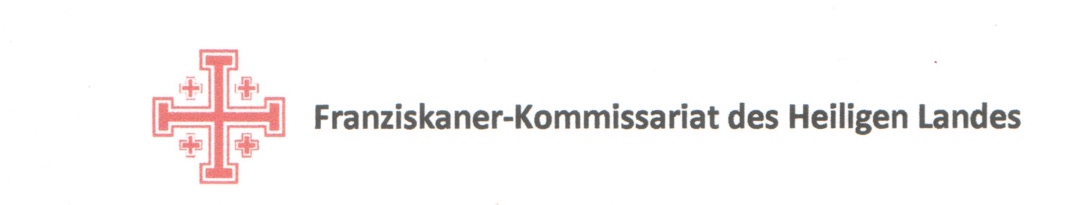 	                                                Rundbrief Sommer 2022                                 Liebe Freundinnen und Freude des Heiligen Landes und der FranziskanerSeit Ostern dieses Jahres ist P. Paul Zahner OFM, Guardian in Näfels, der neue Franziskaner-Kommissar des Heiligen Landes für die Schweiz und Liechtenstein. Er wurde für diesen Dienst von unserer Ordensleitung dazu ernannt. Ich selbst durfte während 22 Jahren für das Heilige Land arbeiten. Zuerst vier Jahre als Vize-Kommissar und danach von 2004 bis 2022 als Kommissar. Diesen Dienst habe ich mit Freude und Engagement ausgeführt. Die Verwaltung des Karwochenopfers einerseits und die Pilgerreisen andererseits, haben mich mit vielen Menschen in Kontakt gebracht. Dazu zählen auch Sie. Ich durfte ab 2005 (in einer noch rel. schwierigen Zeit) viele Gruppen in die Heimat Jesu führen. Damit konnte ich auch die Mission unseres Ordens Vorort bekannt machen. Unsere Brüder sind ja seit 800 Jahren von der Kirche dazu beauftragt, in den biblischen Ländern Israel, Palästina, Syrien und Jordanien, Wächter der biblischen Stätten und Seelsorger der Einheimischen Christen zu sein. Viele von Ihnen haben diese Mission stets grosszügig, finanziell und moralisch mitgetragen. Dafür möchte ich Ihnen ein grosses Vergelt’s Gott sagen. Darf ich Sie höflich bitten, die Franziskaner im Heiligen Land weiterhin zu unterstützen. Es ist das grösste Missionswerk unseres Ordens!Dankbar möchte ich auch den Dienst meines Sekretärs, Br. Louis Bischof OFM, erwähnen. Er hat gerade in der Verwaltung und Organisation des Kommissariates sehr viel geleistet. Danke Dir Br. Louis, für Deine Treue und stete Zuverlässigkeit!Die Zeitschrift ‘Im Land des Herrn’ hält Sie weiterhin über das Heilige Land und die Brüder dort auf dem Laufenden. Die Heimat Jesu ist ja, wie der hl. Papst Paul VI., bei seinem Heilig-Land-Besuch gesagt hat: ‘Das fünfte Evangelium’. Machen Sie, mittels unserer Zeitschrift Werbung dafür. Danke!Anfangs August werde ich von der Einsiedelei vom Berg La Verna nach Brixen, Südtirol ins Franziskanerkloster dort, übersiedeln. Eine neue Aufgabe wartet auf mich. Ich werde in der Aushilfsseelsorge, in der Schwesternseelsorge (Klarissenkloster neben unserem Kloster) und als Vize-Postulator in der Causa Maria v. Mörl (Franziskaner-Mystikerin im 19. in Südtirol) tätig sein. Ich danke Ihnen allen für das stete Vertrauen und Ihre Treue!Empfangen Sie beste Segensgrüsse vom hl. Berg der Stigmata des hl. Franz                                                                                                      Ihr dankbarer                                                                               P. Gottfried Egger OFM                                                                                 			                                         Kommissar des Heiligen Landes Emeritus   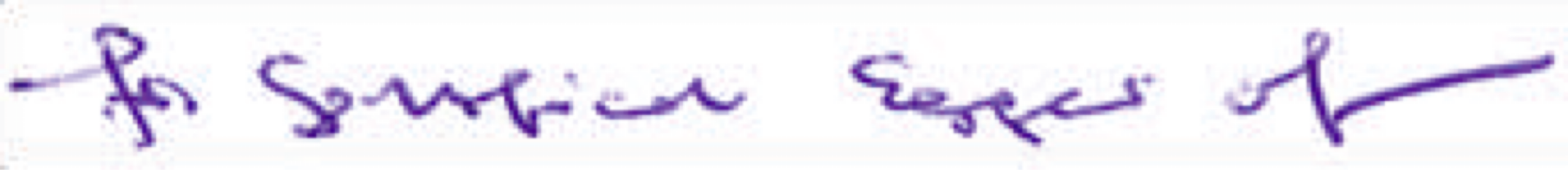 